Test Linguaskill Anywhere (à distance)Formulaire d’inscription 2021-2022  Pays :……………………………………Pour d’autres sessions individuelles en semaine, merci de nous contacter sur :certifications.langues@lamache.org   04 78 78 85 03Envoyer votre inscription au minimum 3 jours ouvrés avant la date du TestDOCUMENTS À JOINDRE A VOTRE INSCRIPTION ET REGLEMENTSoit par chèque à l’ordre de l’Ecole La Mache à joindre au formulaire d’inscription rempli et signé et à renvoyer par courrier à l’adresse suivante : Sup’ La Mache – CIEL – 69 Boulevard Jean XXIII 69373 Lyon Cedex 08Soit règlement par virement via le RIB (page suivante) Envoyer obligatoirement une preuve/ justificatif de virement par mail à l’adresse suivante certifications.langues@lamache.org accompagné du formulaire d’inscription rempli et signé.Tarifs :
- Test Linguaskill Business ou général Reading & Listening à distance : 75.60€- Test Linguaskill Business ou général 4 compétences à distance : 166€ Votre inscription ne sera prise en compte qu’après réception de votre dossier complet.Une convocation vous sera envoyée par courriel.L’inscription est définitive et ne fera l’objet d’aucune annulation ni remboursement.Aucun remboursement ne sera accordé en cas d’absence ou d’annulation quelque soit le motif. (Report de date possible sur envoi d’un justificatif médical)Le candidat doit impérativement se munir d’une PIECE D’IDENTITE (Carte d’identité ; Passeport sont les seules pièces autorisées) pour la passation à distance.Les résultats étant immédiats, ils vous seront remis directement par mail après l’épreuve. Une version du résultat sous format papier peux vous être remis ; (uniquement sur demande).Le…………/………/………………….Signature précédée de la mention « Lu et approuvé » :………………………………………………………………………………………………………..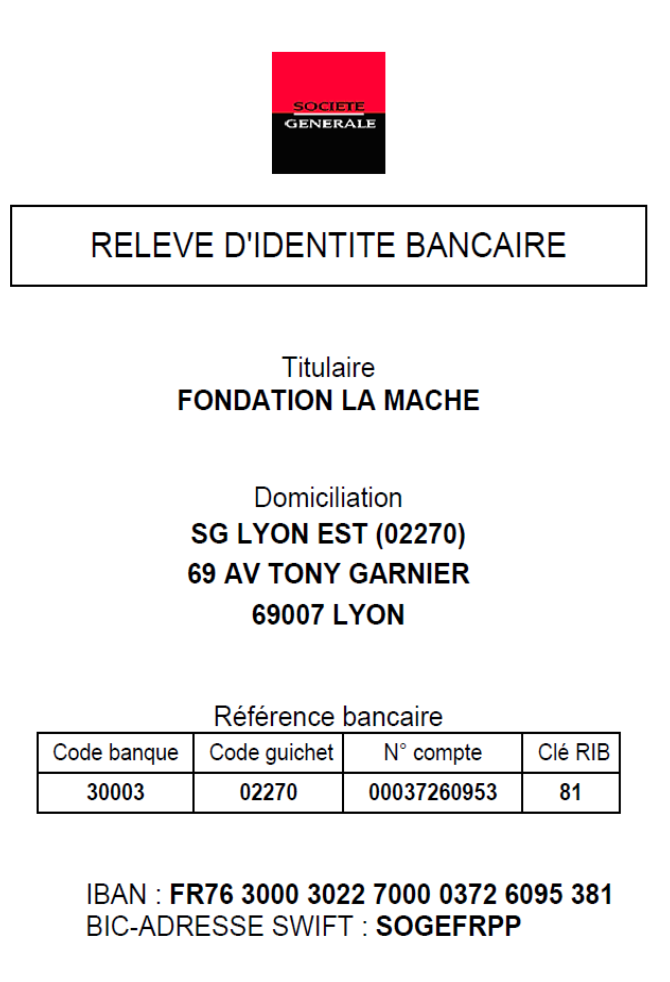 INFORMATIONS PERSONNELLESINFORMATIONS PERSONNELLESINFORMATIONS PERSONNELLESINFORMATIONS PERSONNELLESINFORMATIONS PERSONNELLESINFORMATIONS PERSONNELLESINFORMATIONS PERSONNELLESINFORMATIONS PERSONNELLESCivilité : Mademoiselle Mademoiselle Madame Madame Madame Monsieur Monsieur Nom : ………………………………………..................Nom : ………………………………………..................Nom : ………………………………………..................Nom : ………………………………………..................Nom : ………………………………………..................Prénom : …………………………………….Prénom : …………………………………….Prénom : …………………………………….Adresse : ………………………………………………………………………………………………………………….Adresse : ………………………………………………………………………………………………………………….Adresse : ………………………………………………………………………………………………………………….Adresse : ………………………………………………………………………………………………………………….Adresse : ………………………………………………………………………………………………………………….Adresse : ………………………………………………………………………………………………………………….Adresse : ………………………………………………………………………………………………………………….Adresse : ………………………………………………………………………………………………………………….Code Postal : …………………..Code Postal : …………………..Ville : ……………………………………………………………………...Ville : ……………………………………………………………………...Ville : ……………………………………………………………………...Ville : ……………………………………………………………………...Ville : ……………………………………………………………………...Ville : ……………………………………………………………………...Tél : ………………………………Tél : ………………………………Email : …………………………………………………………………….Email : …………………………………………………………………….Email : …………………………………………………………………….Email : …………………………………………………………………….Email : …………………………………………………………………….Email : …………………………………………………………………….Entreprise/Ecole : …………………………………………Entreprise/Ecole : …………………………………………Entreprise/Ecole : …………………………………………Entreprise/Ecole : …………………………………………Domaine d’activité / Etudes (Précisez) : ………………………………………………….Domaine d’activité / Etudes (Précisez) : ………………………………………………….Domaine d’activité / Etudes (Précisez) : ………………………………………………….Domaine d’activité / Etudes (Précisez) : ………………………………………………….Adresse de l’entreprise/ Ecole/Université  ………………………………………………………………………………………………………………….Adresse de l’entreprise/ Ecole/Université  ………………………………………………………………………………………………………………….Adresse de l’entreprise/ Ecole/Université  ………………………………………………………………………………………………………………….Adresse de l’entreprise/ Ecole/Université  ………………………………………………………………………………………………………………….Adresse de l’entreprise/ Ecole/Université  ………………………………………………………………………………………………………………….Adresse de l’entreprise/ Ecole/Université  ………………………………………………………………………………………………………………….Adresse de l’entreprise/ Ecole/Université  ………………………………………………………………………………………………………………….Adresse de l’entreprise/ Ecole/Université  ………………………………………………………………………………………………………………….Département : …………………..Département : …………………..Ville : ………………………………………Ville : ………………………………………Ville : ………………………………………Ville : ………………………………………Ville : ………………………………………Tél : ………………………………Session de testCréneau du mardi à 14hINFORMATIONS COMPLÉMENTAIRES IMPORTANTESPASSAGE DU TEST